令和３年度（一財）大船渡市体育協会 地域スポーツ指導者講習会子どもの心体能力を伸ばすための講習会（兼）日本スポーツ協会公認スポーツ指導者資格更新研修会1．目　　的子どもの身体（心と体）能力向上を図るため、子ども達に携わる指導者や関係者を対象に、知識とスキルを学ぶ機会になればと思います。また、日本スポーツ協会公認スポーツ指導者のさらなる資質向上の機会となればと思います。2．主　　催　　一般財団法人大船渡市体育協会3．後　　援　　公益財団法人岩手県体育協会4．日　　時　　令和４年２月１３日（日）　１０：３０～１４：３０5．会　　場　　シーパル大船渡(大船渡市盛町字二本枠8-6 電話0192-27-8171)大船渡市民体育館(大船渡市盛町字中道下1-1 電話0192-27-1001)6．講　　師　　西　舘　　　敦　　氏　　　　　　　（健康運動指導士、いちのへサンビレッヂクラブ（サンビレRC代表）クラブマネジャー）7．参加対象　　大船渡市体育協会加盟競技協会及び市内スポーツ少年団指導者及び保護者、市内保育園及び幼稚園の先生、市内小中学校スポーツ部顧問、日本スポーツ協会公認スポーツ指導者資格更新のための資格保有者、その他参加希望者8．定　　員　　８０名（※先着順）9．参 加 費　　一般参加者：無料　　　　　　　　資格更新研修を目的とする方：１，０００円（当日徴収）10．日程・内容11．申込方法　　別紙参加申込書に必要事項を記入しＦＡＸまたはメール、郵送にてお申込みください。　　　　　　　 資格更新希望者は、指定箇所を記入しお申込みください。　　　　　　　 なお、参加申込書については大船渡市体育協会ホームページからもダウンロードできます。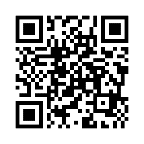 　　　　　　　　　　http://ofutaikyou.com/events/post-3222/12．申込締切　　令和４年２月３日（木）13．申し込み　　【一般財団法人 大船渡市体育協会】　　問合せ先　　　〒022-0003岩手県大船渡市盛町字中道下1-1電話0192-27-1001　FAX0192-27-1002　E-mail m-sugo@ofutaikyou.com14．そ の 他　　（１）本研修会すべてに参加した場合、公益財団法人日本スポーツ協会公認スポーツ指導者資格の更新研修を修了したこととなります。該当者には、研修会終了後に「受講修了証」を発行いたしますので最後までご参加ください。ただし、次の資格については、更新研修を修了したこととはなりません。水泳、サッカー、スノーボード、テニス、バスケットボール、バドミントン、剣道、空手道、バウンドテニス、エアロビック（コーチ４のみ）、チアリーディング（コーチ３のみ）、スクーバ・ダイビング、プロゴルフ、プロテニス、プロスキー、スポーツドクター、スポーツデンティスト、アスレティックトレーナー、スポーツ栄養士、クラブマネジャー　　　　　　　　　　　　　（2021年4月1日現在）（２）参加にあたっては、別紙新型コロナウイルス感染症感染拡大防止ガイドラインをご確認・遵守されますようお願いします。なお、感染拡大状況により事業を中止する場合があります。（３）水分補給用ドリンク、運動のできる服装、運動靴を準備してください。昼食は各自準備してください。（４）活動中の画像等を広報活動等の目的で協会ホームページなどに掲載することがあります。（５）本事業における事故等については、各自責任のもと参加すること。【新型コロナウイルス感染症感染拡大防止ガイドライン】　講習会に参加される皆様におかれましては、以下のとおり十分な新型コロナウイルス感染症対策を講じていただきますよう、ご理解・ご協力の程よろしくお願いいたします。■講習会に参加される前に　　参加者が以下の事項に該当する場合は、参加を控えていただくようお願いします。　　　１　体調が思わしくない場合（感染及び感染が疑われる以下の症状がある場合）。　　　　　平熱を超える発熱・咳・のどの痛み・倦怠感（だるさ）・息苦しさ・味覚や嗅覚の異常　　　２　同居家族や職場の同僚等に感染が疑われる方がいる場合。　　　３　同居家族や職場の同僚等に濃厚接触者として2週間の健康状態観察中の方がいる場合。　　　４　過去2週間以内に海外（感染流行国）又は国内の感染拡大が進む地域へ旅行・出張した場合。　　　５　過去2週間以内に海外（感染流行国）又は国内の感染拡大が進む地域在住者と濃厚接触がある場合。■講習会に参加中の対策について　　参加中は、以下の事項についてご理解・ご協力をお願いします。　　　１　マスクを着用し、咳エチケットの励行をお願いします。　　　２　入館及び受付時には、手洗いの徹底・アルコール消毒液による手指消毒をお願いします。　　　３　入退場時及び休憩時間や待合場所等における三密（密閉・密集・密接）を避けるとともに、交流等においても極力控えるようお願いします。　　　４　会場では、座席への着席又は対人との間隔を確保して着席願います。　　　５　マスクを外しての大きな声での会話は、控えるようお願いします。　　　６　ごみは、持ち帰るようお願いします。　　　７　感染防止のため、主催事務局が決定する措置等を遵守ください。■講習会終了後について　　　講習会終了後、2週間以内に感染及び感染が疑われる症状が発生した場合は、速やかに当協会までご連絡ください。また、他の関係者や参加者、講師へ当該情報を提供する場合がありますので、あらかじめご了承ください。なお、上記については、今後の感染状況や国・県の動向を踏まえて適宜見直しする場合があります。子どもの心体能力を伸ばすための講習会　参加申込書（兼）日本スポーツ協会公認スポーツ指導者資格更新研修会↓ 日本スポーツ協会公認スポーツ指導者資格更新希望者の方は記入願います ↓●公認スポーツ指導者情報（記入の無い方は一般参加者となります）時　間内　容会　場10:00～10:25受付シーパル大船渡（2F大会議室）10:25～開会シーパル大船渡（2F大会議室）10:30～12:00【講義】子どもの心体能力を伸ばすためにはシーパル大船渡（2F大会議室）12:00～13:00昼食シーパル大船渡（2F大会議室）13:00～14:30【実技】子どもの成長段階にあった運動実践大船渡市民体育館（卓球・柔剣道場）14:35閉会大船渡市民体育館（卓球・柔剣道場）ＦＡＸ送信票ＦＡＸ送信票ＦＡＸ送信票期　日令和　　　年　　　月　　　日　　ＦＡＸ番号0192 – 27 - 1002（添書は不要です）送信先大船渡市体育協会担当者　宛大船渡市体育協会担当者　宛件　名子どもの心体能力を伸ばすための講習会　参加申込みについて子どもの心体能力を伸ばすための講習会　参加申込みについてﾌﾘｶﾞﾅ氏名所属団体スポ少等所属団体スポ少等ﾌﾘｶﾞﾅ氏名所属団体スポ少等所属団体スポ少等住所〒〒〒〒〒〒連絡先性別男 ・ 女男 ・ 女年齢　　　　歳保有資格登録番号保有資格資格有効期限申込締切り日：令和４年２月３日（木）